TÝDENNÍ PLÁN POUTNÍKŮ 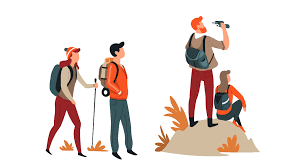 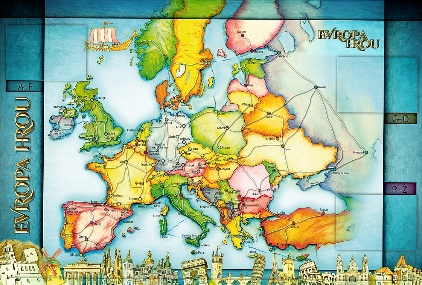       TŘÍDY 5. AMilí Poutníci a vážení rodiče, 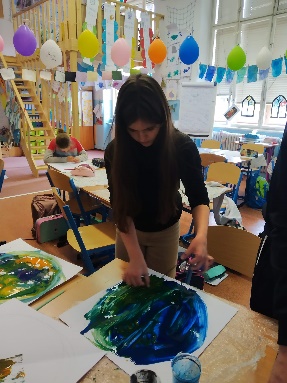 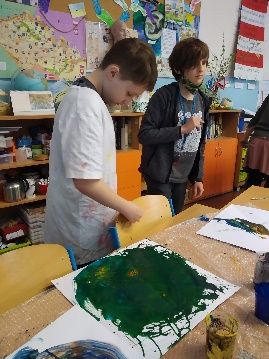  díky za příjemná setkávání na konzultacích. Těším se ještě na pár zbývajících dětí a rodičů. Po pondělní návštěvě kostela sv. Mikuláše na Staroměstském náměstí nás bude čekat ještě zajímavý úterní projektový den o vesmíru, který si připravili studenti Péťa, Lucka a Eliška, a ve středu zdravotnický kurz první pomoci, který si pro třídy pátých ročníků připravila Odyssea. Na tyto dny si do školy můžete vzít pouze Deník penál, svačinu, pití a třeba knížku na čtení na přestávky. Ve čtvrtek 28. 4. nás v odpoledních hodinách čeká Náměstí plné čarodějnic. 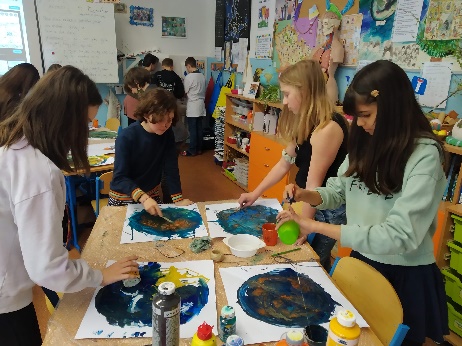 Těším se na pomocníky i na návštěvníky malých čarodějů z řad mladších sourozenců. V plné parádě také uvidíme naše vytvořené keramické čarodějnice, které určitě někomu udělají radost. V neděli si všichni krásně užijte 1. májový den.Přejeme všem dny plné sluníčka, radosti a dobré nálady. Lucka, Alice a Věrka 35. TÝDEN  OD 25. 4. DO 29. 4. 2022 CO MĚ tento týden ČEKÁ MÉ POVINNOSTI A DOPORUČENÍ JAK SE HODNOTÍM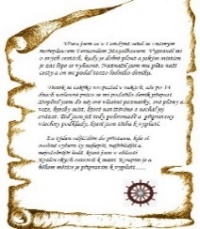 ČESKÝ JAZYKČTENÍTVOŘIVÉ PSANÍVyhledávám v textu zájmena, třídím do skupin a správně je skloňuji. Uč. 86,87.PS 54, 55, 92, 93.Čtu si ze své knihy- páteční dílna čtení.Procvičování na Umíme česky a GC. Průběžně si zapisuji zadané úkoly do Deníku, sleduji školu online.DÚ – PS 54/7, 8 do pátku 29.4. ČESKÝ JAZYKČTENÍTVOŘIVÉ PSANÍVyhledávám v textu zájmena, třídím do skupin a správně je skloňuji. Uč. 86,87.PS 54, 55, 92, 93.Čtu si ze své knihy- páteční dílna čtení.Procvičování na Umíme česky a GC. Průběžně si zapisuji zadané úkoly do Deníku, sleduji školu online.DÚ – PS 54/7, 8 do pátku 29.4. ČESKÝ JAZYKČTENÍTVOŘIVÉ PSANÍVyhledávám v textu zájmena, třídím do skupin a správně je skloňuji. Uč. 86,87.PS 54, 55, 92, 93.Čtu si ze své knihy- páteční dílna čtení.Procvičování na Umíme česky a GC. Průběžně si zapisuji zadané úkoly do Deníku, sleduji školu online.DÚ – PS 54/7, 8 do pátku 29.4. 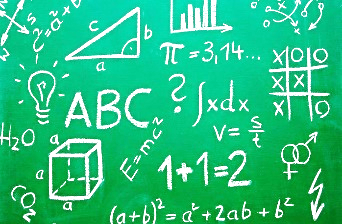 MATEMATIKAINFORMATIKAPíši, čtu a znázorňuji desetinné číslo. Uč. 54 - 57.Poznávám rovnoběžníky, určuji obvody, převádím jednotky délky.Uč. 95, 96.Představuji prezentaci o evropské zemi, kterou jsem si vybral/a.Procvičuji si a opakuji na Umíme česky a sleduji GC.Průběžně si zapisuji zadané úkoly do Deníku, sleduji školu online.DÚ – uč. 96/13, 14 do čtvrtka 28.4.MATEMATIKAINFORMATIKAPíši, čtu a znázorňuji desetinné číslo. Uč. 54 - 57.Poznávám rovnoběžníky, určuji obvody, převádím jednotky délky.Uč. 95, 96.Představuji prezentaci o evropské zemi, kterou jsem si vybral/a.Procvičuji si a opakuji na Umíme česky a sleduji GC.Průběžně si zapisuji zadané úkoly do Deníku, sleduji školu online.DÚ – uč. 96/13, 14 do čtvrtka 28.4.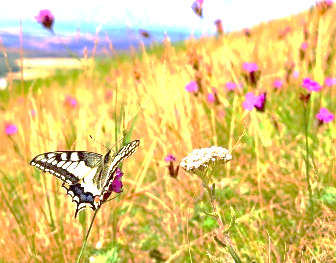 PŘÍRODNÍ VĚDYPoznáváme stavbu lidského těla:Oběhová soustava. Uč. 27. PS 16.Zdravotnický kurz první pomocistředa 27.4.Projektový den VESMÍRúterý 26. 4. se studenty.Podívám se na videa a prezentace na GC k probíranému tématu.Procvičuji si podle kódů v PS na www.skolasnadhledem.czPŘÍRODNÍ VĚDYPoznáváme stavbu lidského těla:Oběhová soustava. Uč. 27. PS 16.Zdravotnický kurz první pomocistředa 27.4.Projektový den VESMÍRúterý 26. 4. se studenty.Podívám se na videa a prezentace na GC k probíranému tématu.Procvičuji si podle kódů v PS na www.skolasnadhledem.cz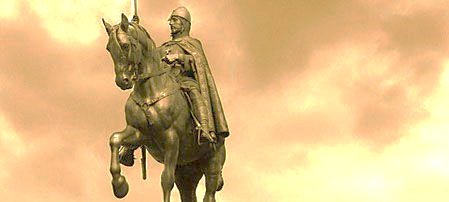 SPOLEČENSKÉ        VĚDYPřipomínáme si události v období 2. světové války (Protektorát Čechy a Morava). Uč. 28 – 30. PS 17.Podívám se na doporučená videa a prezentace na GC.Procvičuji podle kódů v PSna www.skolasnadhledem.cz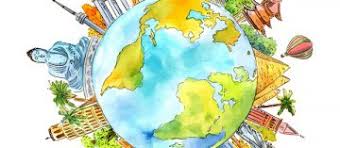 VÝCHOVYVV – zdravotnický kurzTV – T - ballPČ – péče o třídní zahrádku HV – zdravotnický kurzOSV – neverbální komunikace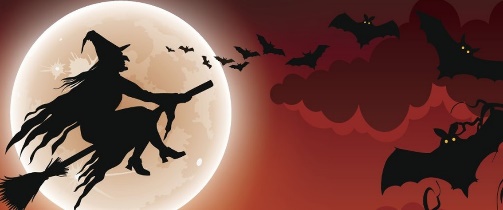 